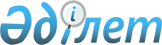 О внесении изменений и дополнения в постановление Правительства Республики Казахстан от 29 декабря 2007 года № 1400 "О системе оплаты труда гражданских служащих, работников организаций, содержащихся за счет средств государственного бюджета, работников казенных предприятий"
					
			Утративший силу
			
			
		
					Постановление Правительства Республики Казахстан от 31 декабря 2013 года № 1553. Утратило силу постановлением Правительства Республики Казахстан от 31 декабря 2015 года № 1193      Сноска. Утратило силу постановлением Правительства РК от 31.12.2015 № 1193 (вводится в действие с 01.01.2016).ПРЕСС-РЕЛИЗ      Примечание РЦПИ!

      Вводится в действие с 1 января 2014 года.

      Правительство Республики Казахстан ПОСТАНОВЛЯЕТ:



      1. Внести в постановление Правительства Республики Казахстан от 29 декабря 2007 года № 1400 «О системе оплаты труда гражданских служащих, работников организаций, содержащихся за счет средств государственного бюджета, работников казенных предприятий» (САПП Республики Казахстан, 2007 г., № 51, ст. 648) следующие изменения и дополнение:



      подпункт 1) пункта 5 изложить в следующей редакции:

      «1) премировать, устанавливать стимулирующие надбавки к должностным окладам руководителей организаций по результатам их работы, а также оказывать материальную помощь за счет экономии средств, предусмотренных на содержание соответствующего государственного учреждения по плану финансирования, или по плану развития, утвержденному для казенного предприятия органом государственного управления, в порядке, установленном органом государственного управления;»;



      подпункт 2) пункта 6 изложить в следующей редакции:

      «2) устанавливать стимулирующие надбавки к должностным окладам работников организаций, премировать и оказывать материальную помощь за счет экономии средств, предусмотренных на содержание соответствующего государственного учреждения по плану финансирования при отсутствии кредиторской задолженности, или по плану развития, утвержденному для казенного предприятия органом государственного управления, при отсутствии кредиторской задолженности, в порядке, определенном отраслевым соглашением, коллективным договором и (или) актом работодателя.»;



      в приложении 1 к указанному постановлению:



      в категории «G-14»:



      внесено изменение в текст на казахском языке, текст на русском языке не изменяется;



      в приложении 7 к указанному постановлению:



      строку, порядковый номер 1, дополнить подпунктом 9) следующего содержания:«                                                                   »;

      в приложении 14 к указанному постановлению:



      строку, порядковый номер 3, изложить в следующей редакции:«                                                                   »;

      в приложении 28 к указанному постановлению:



      в части первой:



      абзац первый подпункта 1) изложить в следующей редакции:

      «1) в течение года, не более 30 % от общего объема сэкономленных средств по плану развития, а в декабре – в полном объеме сэкономленных средств за год по следующим видам расходов:»;



      абзац первый подпункта 2) изложить в следующей редакции:

      «2) в полном объеме сэкономленных средств по плану развития по следующим видам расходов:»;



      часть вторую изложить в следующей редакции:

      «По остальным видам расходов направление экономии средств по плану развития на премирование, оказание материальной помощи и установление надбавок не допускается.».



      2. Настоящее постановление вводится в действие с 1 января 2014 года.      Премьер-Министр

      Республики Казахстан                       С. Ахметов
					© 2012. РГП на ПХВ «Институт законодательства и правовой информации Республики Казахстан» Министерства юстиции Республики Казахстан
				9)Работникам центров занятости населения за сложность и напряженность в работе 50 % от ДО3.Рабочим за работу в Вооруженных Силах, других войсках и воинских формированиях, в системе специальных государственных, правоохранительных органов, государственной противопожарной службы при выслуге лет свыше:Надбавка за работу в Вооруженных Силах, других войсках и воинских формированиях, пециальных государственных и правоохранительных органах, государственной противопожарной службеПорядок и условия установления надбавки за выслугу лет определяется уполномоченным центральным органом3.3 летНадбавка за работу в Вооруженных Силах, других войсках и воинских формированиях, пециальных государственных и правоохранительных органах, государственной противопожарной службе10% от ДОПорядок и условия установления надбавки за выслугу лет определяется уполномоченным центральным органом3.5 летНадбавка за работу в Вооруженных Силах, других войсках и воинских формированиях, пециальных государственных и правоохранительных органах, государственной противопожарной службе15% от ДОПорядок и условия установления надбавки за выслугу лет определяется уполномоченным центральным органом3.10 летНадбавка за работу в Вооруженных Силах, других войсках и воинских формированиях, пециальных государственных и правоохранительных органах, государственной противопожарной службе20% от ДОПорядок и условия установления надбавки за выслугу лет определяется уполномоченным центральным органом3.15 летНадбавка за работу в Вооруженных Силах, других войсках и воинских формированиях, пециальных государственных и правоохранительных органах, государственной противопожарной службе30% от ДОПорядок и условия установления надбавки за выслугу лет определяется уполномоченным центральным органом3.20 летНадбавка за работу в Вооруженных Силах, других войсках и воинских формированиях, пециальных государственных и правоохранительных органах, государственной противопожарной службе40% от ДОПорядок и условия установления надбавки за выслугу лет определяется уполномоченным центральным органом